§12733.  ActivitiesTo assist the State in increasing higher education attainment and developing a skilled workforce, the program shall provide career and college transition services to young adults who are not currently enrolling in higher education and who could benefit from enrolling in a community college.  These services may include scholarships, internships and other work-based learning experiences; career exploration and planning; assistance in completing the community college application and financial aid processes; academic planning; and information related to continuing higher education beyond the certificate, diploma and associate degree levels, consistent with the student's educational and career objectives.  These services must be provided either directly by the program or through referrals to other programs and services available within the Maine Community College System or by other education and service providers.  To participate in any of these services, young adults must be enrolled in a public secondary school or a state community college or have recently completed a public secondary education program.  The program shall provide those activities and services that best serve the goals of the program as defined in this chapter and the needs of students and the State and that are consistent with the Maine Community College System's goals and resources.  [PL 2005, c. 683, Pt. A, §29 (RPR).]SECTION HISTORYPL 1993, c. 392, §2 (NEW). PL 2003, c. 20, §OO2 (AMD). PL 2003, c. 20, §OO4 (AFF). PL 2005, c. 178, §4 (RPR). PL 2005, c. 294, §21 (AMD). PL 2005, c. 683, §A29 (RPR). The State of Maine claims a copyright in its codified statutes. If you intend to republish this material, we require that you include the following disclaimer in your publication:All copyrights and other rights to statutory text are reserved by the State of Maine. The text included in this publication reflects changes made through the First Regular and First Special Session of the 131st Maine Legislature and is current through November 1, 2023
                    . The text is subject to change without notice. It is a version that has not been officially certified by the Secretary of State. Refer to the Maine Revised Statutes Annotated and supplements for certified text.
                The Office of the Revisor of Statutes also requests that you send us one copy of any statutory publication you may produce. Our goal is not to restrict publishing activity, but to keep track of who is publishing what, to identify any needless duplication and to preserve the State's copyright rights.PLEASE NOTE: The Revisor's Office cannot perform research for or provide legal advice or interpretation of Maine law to the public. If you need legal assistance, please contact a qualified attorney.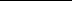 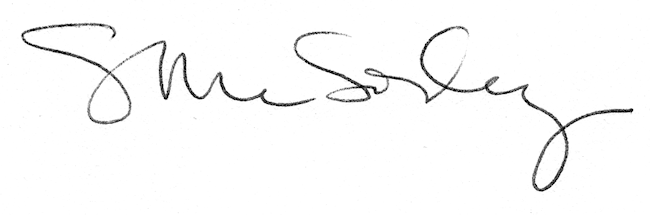 